Департамент по делам казачества и кадетских учебных заведений Ростовской областиГосударственное бюджетное общеобразовательное учреждение Ростовской области «Белокалитвинский Матвея Платова казачий кадетский корпус»(ГБОУ РО «БККК»)П Р И К А З   «   14  » февраля 2018 г.                                Белая Калитва                        № 33О проведении пробного экзамена в форме ОГЭ и ЕГЭ по математике  для выпускников  9,11  классов      Согласно плану- графику и в целях повышения контроля качества подготовки выпускников 9, 11 классов к государственной итоговой аттестации  в 2018 году,  апробации организационно-технологического обеспечения ОГЭ,  ЕГЭ, определение уровня освоения программного материала выпускниками, ПРИКАЗЫВАЮ:1. Провести пробные экзамены для выпускников 9,11 классов в  форме ОГЭ и ЕГЭ с использованием единых контрольно-измерительных материалов по: математике – 26 февраля 2018 года.2. Определить следующий регламент проведения пробных экзаменов для выпускников начало экзамена – в 08.00 ч;продолжительность экзамена – 3ч 55 минут;время, затраченное на инструктаж участников экзамена, вскрытие спецпакетов и заполнение полей регистрации, в продолжительность экзамена не включается.      3.Общее руководство и контроль над проведением пробных экзаменов           возложить на заместителя директора по УВР Махину Л.П.Учителям  математики Бочаровой О.П., Балахнинолй Т.Ю, Лопатиной Е.А. подготовить материал. , разработанный центром тестирования в соответствии с проектами спецификаций контрольно-измерительных материалов для проведения в 2018 году единого государственного экзамена и ОГЭ в 9,11 классах, провести разъяснительную работу с выпускниками.Классным руководителям 9,11 классов Рейзвиг М.Н., Балахниной Т.Ю., Пятиковой О.В., Ефимако Л.М., Коневой В.Л. обеспечить  явку кадет на пробные экзамены. Проверить наличие  документов, паспортов, черных гелиевых ручек. Довести до сведения учителей и родителей график проведения пробного экзамена.Назначить организаторами в аудиториях при проведении пробных экзаменов:                                                  Математика:    (Приложение 1)                        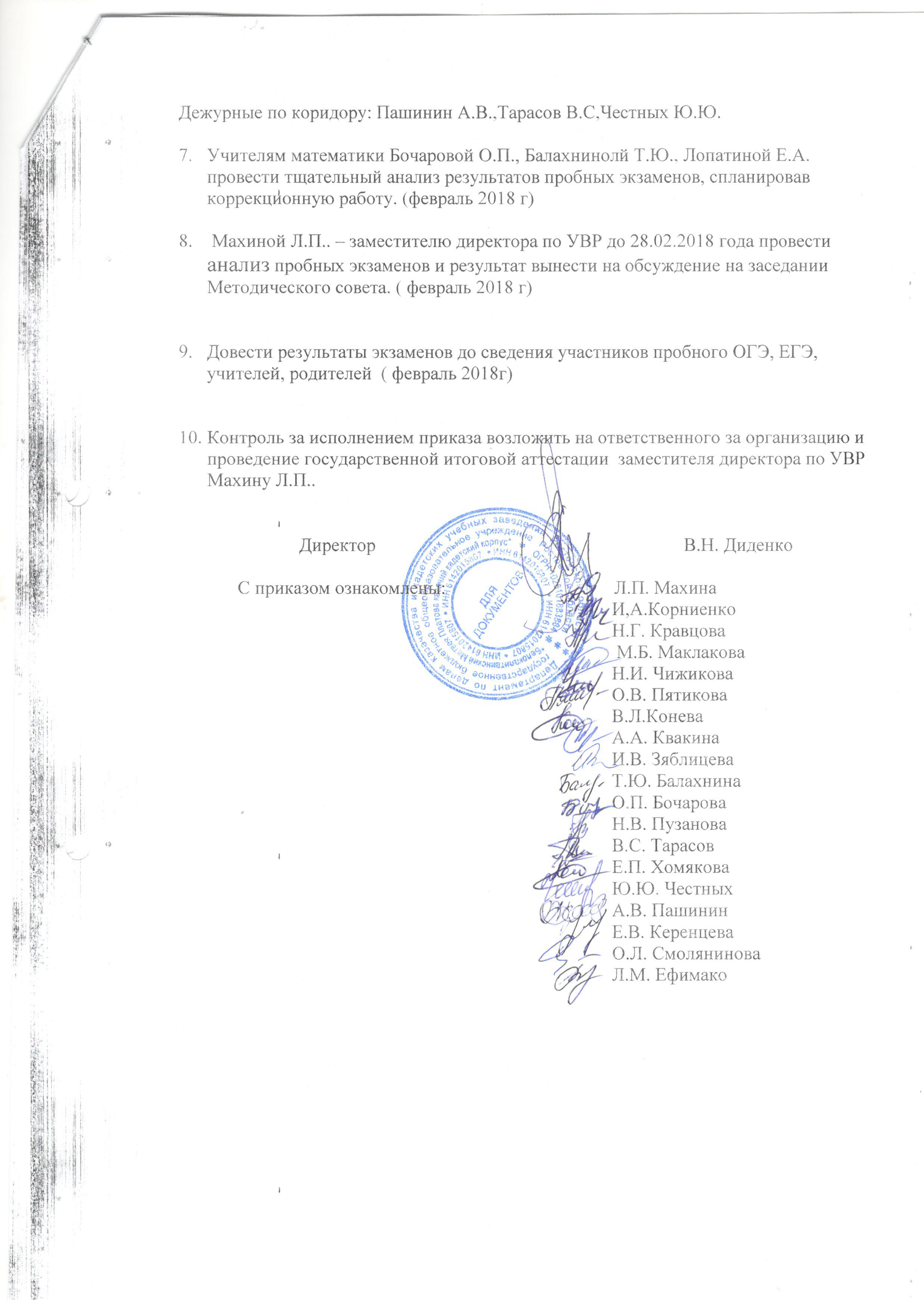 